“Мой друг, Отчизне посвятим души прекрасные порывы”.   (А. С. Пушкин) 	Цели и задачи урока:Методыобучения: Тип и вид урока: Оснащение урока:Межпредметная связь:  Личностный результат – формирование на примере декабристов таких нравственных качеств как честность, справедливость, ответственность, чувство гордости и восхищения их решительностью, мужеством.Метапредметный результат – уметь  усваивать полученную  информацию, анализировать ее, решать  проблемные и познавательные задачи на основе анализа, устанавливать логические связи; уметь излагать свои мысли, подбирать аргументациюПредметный результат – знать причины возникновения тайных обществ России первой четверти XIX в., программы их деятельности, события восстания декабристов, понимать причины их поражения, результаты и последствия движения; извлекать нужную информацию из разных источников.Задачи урока: На основе анализа полученной из различных источников информации (тексты программ декабристов, текст учебника, рассказ учителя) научиться решать познавательные задачи, в том числе  составлять схемы по программам «Северного» и «Южного» обществ, давать им оценку.На основе работы с текстом учебника и презентацией узнать об основных событиях восстания декабристов, их дальнейшей судьбе.Дифференцировать все этапы урока для более эффективного усвоения материала разно подготовленными учащимися. Проблемно-поисковый (эвристический), использование электронных средств обучения; беседа; рассказ; использование дидактических средств (схем правления по разным программам, таблиц с программами, иллюстраций), групповая работа, дифференцированный подход к выполнению заданий на всех этапах урока, фронтальная  и индивидуальная работа по вопросам домашнего задания, опережающие задания)Урок открытия нового знания, урок смешанного типаПК с мультимедийным проектором; программа Power Point), презентация к уроку, Портреты декабристов,Карточки с тестами,Тексты программ: «Русская правда», «Конституция» на столы,Заготовки таблиц для программУчебник, рабочая тетрадь.обществознание, литература, биология, география, русский язык, информатика.Актуализация знаний учащихсяУчитель:           Мы изучаем период первой четверти XIXв., правление Александра I, внимание на слайд, ответим на вопрос:«Дней Александровых прекрасное начало…»Властитель слабый и лукавый,Плешивый щеголь, враг труда, Нечаянно пригретый славой, Над нами царствовал тогда. Почему так меняется отношение Пушкина к Александру I? Какие реформы пытался провести Александр I после войны 1812 года?Были ли военные поселения решением вопроса о создании регулярной армии?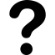 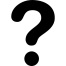 Почему возникли тайные общества?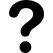 Каковы были их основные цели?Слайд 1Не провел реформОтмена крепостного праваВведение КонституцииРеформа армииИндивидуальные заданияНа доске схематично отобразить основные положения проекта Новосильцева-Вяземского  Написать имена членов тайных обществ.Отечеств. война + заграничные походыИдеи просветителейРоссийская действительностьУчитель: Цель сегодняшнего урока: узнать  дальнейшую судьбу тайных обществ и их членов  и по ходу изучения нового материала  ответим на вопрос: Какое значение для России имело восстание декабристов? В 1821 году тайных организаций стало две.Почему они разделились на Северное и Южное общества?Знакомим с программами обществ «Русской правдой» П. Пестеля и «Конституцией»  Н. Муравьева. Раздаем текст по группам и даем задание начертить схему предполагаемого управления и определить их форму, а также найти ответы на самые злободневные вопросы, которые пытались  они решить. Ответы на вопросы заносим в таблицу. Какая из этих программ носит более решительный характер?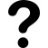 Учитель:Осенью 1825 г. в Таганроге внезапно умирает Александр I. У императора не было детей В чём сущность указа Павла Ι о престолонаследии? 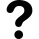 Кто должен был взойти на престол после смерти Александра Ι?После восстания  Смоленского полка часть офицеров и солдат была  отправлена на Украину.Работа по группам над программой. 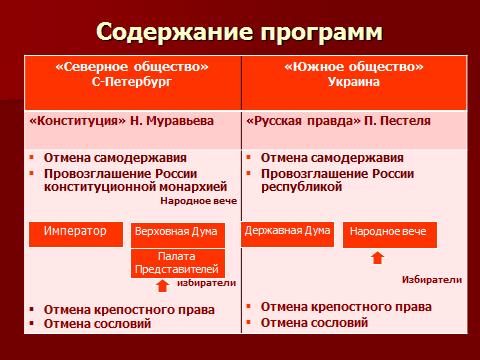  Музыкальный фон: Увертюра из фильма «Звезда пленительного счастья»Слайд 6.Старший сын или старший мужчина в семье.Константин. Учитель:           У Павла 1 было три сына: Константин, Николай и Александр. У Александра I не было детей, царем должен был стать его брат Константин, но он был женат на особе нецарской крови, на польской графине Иоанне Грудзинской, что по закону о престолонаследии лишало его права стать царем. Занимая должность главнокомандующего польской армией, он фактически был наместником царя в Польше, жил в Варшаве и давно отрекся от престола. В запечатанных конвертах в Сенате и Синоде, в Государственном совете в Петербурге и в Москве – в Кремлевском Успенском соборе хранились документы отречения Константина. На пакете, находившемся в Государственном совете, имелась надпись, сделанная Александром I: “Хранить в Государственном совете до моего востребования, а в случае моей кончины раскрыть прежде всякого другого действия в чрезвычайном собрании”. Соответственно наследником престола был Николай. Но отказ Константина от наследования держался в тайне от общества, поэтому присяга была принесена Константину.  Против кандидатуры Николая возражали сановники и генералы, в среде которых он был непопулярен. В этот период страна  фактически жила без царя, создалось междуцарствие и это продолжалось до 14 декабря. При таких условиях Николай решил больше не считаться с формальностями. 12 декабря вечером он приказал изготовить манифест о его восшествии на престол; 13 декабря, утром подписал манифест и приказал Сенату 14 декабря, в 7 часов утра присягнуть ему, новому императору Николаю I. Члены «Северного общества» в тот же день 13 декабря узнали о новом манифесте и назначении новой присяги – “переприсяги”, как ее называли в народе.  Слайды 7-10 Учитель:           У Павла 1 было три сына: Константин, Николай и Александр. У Александра I не было детей, царем должен был стать его брат Константин, но он был женат на особе нецарской крови, на польской графине Иоанне Грудзинской, что по закону о престолонаследии лишало его права стать царем. Занимая должность главнокомандующего польской армией, он фактически был наместником царя в Польше, жил в Варшаве и давно отрекся от престола. В запечатанных конвертах в Сенате и Синоде, в Государственном совете в Петербурге и в Москве – в Кремлевском Успенском соборе хранились документы отречения Константина. На пакете, находившемся в Государственном совете, имелась надпись, сделанная Александром I: “Хранить в Государственном совете до моего востребования, а в случае моей кончины раскрыть прежде всякого другого действия в чрезвычайном собрании”. Соответственно наследником престола был Николай. Но отказ Константина от наследования держался в тайне от общества, поэтому присяга была принесена Константину.  Против кандидатуры Николая возражали сановники и генералы, в среде которых он был непопулярен. В этот период страна  фактически жила без царя, создалось междуцарствие и это продолжалось до 14 декабря. При таких условиях Николай решил больше не считаться с формальностями. 12 декабря вечером он приказал изготовить манифест о его восшествии на престол; 13 декабря, утром подписал манифест и приказал Сенату 14 декабря, в 7 часов утра присягнуть ему, новому императору Николаю I. Члены «Северного общества» в тот же день 13 декабря узнали о новом манифесте и назначении новой присяги – “переприсяги”, как ее называли в народе.  Слайды 7-10         На 14 декабря было назначено восстание, предполагалось арестовать царскую семью, сорвать присягу. Составлен текст «Манифеста»Знакомимся с текстом Манифеста на слайде11.Учитель:           Часть готовых к выступлению войск под командованием А.И.Якубовича должна была еще затемно захватить Зимний дворец и арестовать царскую семью. Рылеев настаивал на физическом уничтожении царя, чтобы внести смятение в ряды его сторонников и тем самым обеспечить успех декабристам. Каховский намеревался проникнуть в Зимний дворец и убить Николая. Однако от цареубийства пришлось отказаться. Планировался также захват Петропавловской крепости. Декабристы накануне восстания и спустя много лет считали, что успешный исход восстания был вполне вероятен Жертвовать всем, даже жизнью, для блага Отечества было влечением сердца каждого из декабристов. Намеченный план осуществить не удалось. Утром 14 декабря Булатов, Каховский и Якубович отказались от своих действий. Декабристам удалось повести за собой только 3 тысячи солдат лейб-гвардии Московского, лейб-гвардии Гренадерского полков и гвардейского морского экипажа. Слайд 13-14Учитель:           Часть готовых к выступлению войск под командованием А.И.Якубовича должна была еще затемно захватить Зимний дворец и арестовать царскую семью. Рылеев настаивал на физическом уничтожении царя, чтобы внести смятение в ряды его сторонников и тем самым обеспечить успех декабристам. Каховский намеревался проникнуть в Зимний дворец и убить Николая. Однако от цареубийства пришлось отказаться. Планировался также захват Петропавловской крепости. Декабристы накануне восстания и спустя много лет считали, что успешный исход восстания был вполне вероятен Жертвовать всем, даже жизнью, для блага Отечества было влечением сердца каждого из декабристов. Намеченный план осуществить не удалось. Утром 14 декабря Булатов, Каховский и Якубович отказались от своих действий. Декабристам удалось повести за собой только 3 тысячи солдат лейб-гвардии Московского, лейб-гвардии Гренадерского полков и гвардейского морского экипажа. Слайд 13-14Восстание на Сенатской площади.Учитель:     На юге еще до восстания в Петербурге по доносу был арестован Пестель. Узнав о поражении восстания, руководители Южного общества С. Муравьев-Апостол и М. Бестужев-Рюмин пытались поднять войска 2-ой армии. Однако им удалось повести за собой только один Черниговский полк. С 29 декабря 1825 года полк двигался по Киевской губернии, пытаясь увлечь за собой другие части, но безуспешно. 3 января 1826 года он был настигнут карательным отрядом и разгромлен.Просмотр видеофрагмента  о восстанииСлайд 15Слайд 16Каковы причины поражения восстания?Узкая социальная база, ориентация на военную революцию и заговор. Герцен А.: «Не хватало народа»Малочисленность восставших.Отсутствие тщательной подготовки восстания.Восставшие действовали разрозненно.Руководители восстания (Трубецкой, Волконский уклонились от всякого действия).Срыв планов декабристов.Фронтальная работа с группой хорошо подготовленных учащихся. Слайд 17 ученица читает стихотворение В это же время ученики с более низким уровнем мотивации выполняют закрепляющие тесты по теме. Сергей Муравьев-АпостолДитя двенадцатого года,
В шестнадцать лет - Бородино!
Хмель заграничного похода,
Освобождения вино.
"За храбрость" - золотая шпага, 
Чин капитана, ордена.
Была дворянская отвага
В нем с юностью обручена.
Прошел с боями до Парижа
Еще безусый ветеран,
Я победителем вас вижу,
Мой капитан, мой капитан!
О, как мечталось вам, как пелось,
Как поклонялась вам страна!
...Но есть еще иная смелость,
Она не каждому дана,
Не каждому, кто носит шпагу 
И кто имеет ордена, -
Была военная отвага
С гражданской в нем обручена.
С царями воевать не просто!
(К тому же вряд ли будет толк...)
Гвардеец Муравьев-Апостол
На плац мятежный вывел полк!
"Не для того мы шли под ядра,
И кровь несла Березина,
Чтоб рабства и холопства ядом
Была отравлена страна!
Гремит полков российских поступь,
И впереди гвардейских рот
Восходит Муравьев-Апостол...
На эшафот, на эшафот.    Ю. ДрунинаУчитель            Николай лично вел следствие и суд над декабристами. Всего было арестовано 579 человек, но многие были оправданы еще на следствии. Виновными признали 289, из которых 121 предали суду. Пятерых самых опасных преступников – Павла Пестеля, Кондратия Рылеева, Сергея Муравьева-Апостола, Михаила Бестужева-Рюмина и Петра Каховского – приговорили к мучительной смертной казни – четвертованием, которое заменил повешением. Приговор привели в исполнение 13 июля 1826 года на кронверке Петропавловской крепости. Слайд 18Эпизод казни из фильма «Звезда пленительного счастья» Слайд 20       На разные сроки каторги осудили 100 обвиняемых; 9 офицеров были разжалованы в рядовые. Будущих каторжан выстроили во дворе крепости, лишили дворянства и чинов, сожгли в кострах сорванные с них мундиры, сломали на их головами шпаги. Тяжелая участь ждала и других осужденных, но на самое бесчеловечное наказание обрекли солдат: 178 человек прогнали через тысячный строй со шпицрутенами от 1 до 12 раз, многих избили палками и розгами. Немалое число солдат попало в действующую армию на Кавказ. Учитель            Николай лично вел следствие и суд над декабристами. Всего было арестовано 579 человек, но многие были оправданы еще на следствии. Виновными признали 289, из которых 121 предали суду. Пятерых самых опасных преступников – Павла Пестеля, Кондратия Рылеева, Сергея Муравьева-Апостола, Михаила Бестужева-Рюмина и Петра Каховского – приговорили к мучительной смертной казни – четвертованием, которое заменил повешением. Приговор привели в исполнение 13 июля 1826 года на кронверке Петропавловской крепости. Слайд 18Эпизод казни из фильма «Звезда пленительного счастья» Слайд 20       На разные сроки каторги осудили 100 обвиняемых; 9 офицеров были разжалованы в рядовые. Будущих каторжан выстроили во дворе крепости, лишили дворянства и чинов, сожгли в кострах сорванные с них мундиры, сломали на их головами шпаги. Тяжелая участь ждала и других осужденных, но на самое бесчеловечное наказание обрекли солдат: 178 человек прогнали через тысячный строй со шпицрутенами от 1 до 12 раз, многих избили палками и розгами. Немалое число солдат попало в действующую армию на Кавказ. В чем историческое значение восстания, как оно повлияло на ход истории России?             Движение декабристов было первым в России крупным оппозиционным политическим выступлением XIX в. Оно сумело всколыхнуть передовую российскую общественность, направить все усилия на борьбу с крепостным правом и самодержавием. Декабристские традиции вдохновляли последующие поколения борцов за свободу, многие из которых видели в декабристах своих духовных наставников, и считали себя продолжателями их дела. Идеи декабристов оказали значительное влияние на творчество таких видных представителей российской культуры, как А.С. Пушкин, А.С. Грибоедов.Пока свободою горимПока сердца для чести живы,Мой друг, Отчизне посвятимДуши прекрасные порывы. Товарищ, верь, Взойдет она, звезда пленительного счастья, Россия встанет ото снаИ на обломках самовластьяНапишут наши имена.Домашнее задание. §8По выбору. Размышление на тему:“Как вы думаете: было ли выступление на Сенатской площади вооруженным восстанием или мирным актом гражданского неповиновения? Почему?”Или синквейн по декабристамНа основе высказываний учеников делается вывод.